Если хочешь познать истину, начни с азбуки. Презентация букваря А.Г. Баранова. Сценарий и слайд-презентация / Е.В. Дождикова, библиотекарь/ МБУК «Яранская центральная районная библиотека им. Г.Ф. Боровикова» Кировской области. – 2014_________________________________Муниципальное бюджетное учреждение культуры «Яранская центральная районная библиотека им. Г.Ф. Боровикова»Кировской областиЕсли хочешь познать истину, начни с азбуки.Презентация букваря А.Г. БарановаПрезентация выполнена Е.В. Дождиковой, библиотекарем Яранской центральной  районной библиотеки имени Г.Ф. Боровикова Целевое  назначение: духовно-нравственное воспитание.Читательское назначение: для детей и юношества.Яранск 2014Если хочешь познать истину, начни с азбуки.Презентация букваря А.Г. Баранова440 лет назад (в 1574 году) в Львове Иваном Федоровым (Москвитиным) напечатан первый русский  букварь.  Иван Федоров тщательно подбирал материал для него. В послесловии о своей роли составителя он написал: "еже писах вам, не от себе, но от божественных апостол и богоносных святых отец учения …20 августа 1634 года (380 лет назад)  Московским печатным двором выпущен «Букварь языка Словенска», или «Азбука» Василия Бурцова. Но история русских букварей началась еще с алфавитов на бересте и с тех пор «бьются» взрослые над созданием пособия по обучению детей  чтению, отвергают старые варианты, предлагают новые, пишут научные труды, спорят. Можно считать делом государственной важности – с   какой книги начнет читать малыш. Каждый букварь  может рассказать много интересного и о себе и о том времени, когда он создан. Предлагаю познакомиться с букварём «Наше родное» Алексея Григорьевича Баранова 1903 года издания для первого года обучения в сельских народных школах с трехлетним курсом.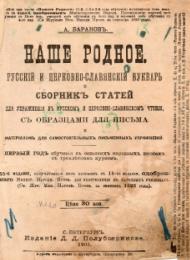 Картинок в букваре немного и  они не цветные, думается, такой букварь не привлек бы внимания наших детей. А интересного и необычного в нём порядочно.В алфавите 1903 года – 35 букв. 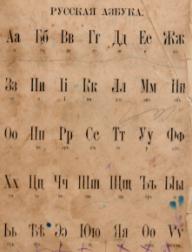 Тогда использовали буквы: І і (и десятеричное), Ѣ ѣ (ять), Ѳ ѳ (фита), Ѵ ѵ (ижица), но не было букв: Ёё и Йй. Буквы назывались:  А а – аз, 	 Б б – буки, В в – веди,  Г г –        глаголь,  Д д –  добро, Ее –  есть,  Ж ж – живете, З з – земля	, И  и – иже,       І і –  и, К к – како, Л л –  люди, М м –  мыслете,  Н н – наш…                      Детям приходилось постараться запомнить,   когда писать Ии -  иже, Іі – и, Ѵѵ – ижица? Например, писали так: мир (состояние без войны), мiр (вселенная), мvро (душистое вещество)... Нам проще – везде напишем букву «и». Настоящим горем для учеников была буква Ѣѣ - ять. Её называли «буквой-пугалом», «буквой-страшилищем». Чтобы облегчить детям запоминание слов с «ять», сочинялись веселые стишки наподобие считалок:- Бѣлый, блѣдный, бѣдный бѣсъ Убѣжалъ голодный въ лѣсъ. Лѣшимъ по лѣсу онъ бѣгалъ, Рѣдькой съ хрѣномъ пообѣдалъ И за горькій тотъ обѣдъ Далъ обѣтъ надѣлать бѣдъ. - Вѣтеръ вѣтки поломалъ, Нѣмецъ вѣники связалъ, Свѣсилъ вѣрно при промѣнѣ, За двѣ гривны продалъ въ Вѣнѣ. В стишках содержались еще и полезные знания по географии: Днѣпръ и Днѣстръ, какъ всѣмъ извѣстно, Двѣ рѣки въ сосѣдствѣ тѣсномъ,  Дѣлитъ области ихъ Бугъ,  Рѣжетъ съ сѣвера на югъ.Или они имели воспитательный смысл: Птичьи гнѣзда грѣхъ зорить, Грѣхъ напрасно хлѣбъ сорить, Надъ калѣкой грѣхъ смѣяться, Надъ увѣчнымъ издѣваться… Самой дорогой буквой называли Ъ ъ – ер, твердый знак – она писалась во всех словах, оканчивающихся на твёрдую согласную. Это значительно увеличивало количество страниц в книгах, поэтому на этот знак дополнительно требовалось много бумаги. С первых страничек дети читали маленькие тексты о трудовых занятиях взрослых и детей, о проявлении сочувствия, милосердия, сострадания, о Библейских событиях и заповедях..: 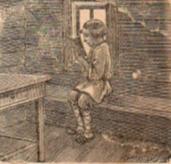 Ра-и-са  ши-ла.  Ма-ла-ша  со-ри-ла. Лу-ша  но-си-ла  со-ло-му.  Ма-ма  со-ли-ла   са-ло.Миша у окна. Каша солона. Наташа сирота. Саша тонула. Тимоша и Миша косили осоку. Сани утонули (стр. 3). 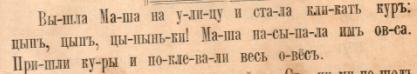 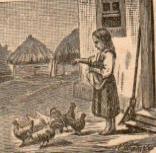 - Две жницы жнут рожь. Жарко в поле, а жать нужно. Рожь уродилась, а жито пропало. Родители трудятся, а дети учатся. Век живи, век учись. Милостыню подают Христа ради. Надо ходить в церковь и молиться там усердно (стр. 13).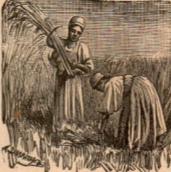 В Северной России житом называли ячмень. ( Из словаря Брокгауза Ф.А. , Ефрона И.А. 1894 г.и., - Том 12. - С.23) - Бога бойтесь, царя чтите. Уповай на Господа и делай добро. Никому не завидуй. Уважай старших. Что взял взаймы, отдай. Уклоняйся от зла. Праздность есть мать всех пороков. В несчастии не унывай, в счастии не возносись. Почитай своих родителей и наставников. Живи со всеми в мире. Мир сотворен Богом. Господь наш Иисус Христос пострадал в Иерусалиме (стр. 16). 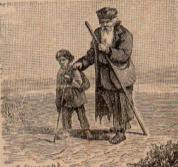 - Мальчик ведет слепого нищего. Щи да каша пища наша. В роще раздается эхо. Помогай нищему и болящему.  Прощайте обиды друг другу. Таинств семь: крещение, миропомазание, причащение, покаяние, священство, брак и елеосвящение (стр. 17).   В разделе «Чтение духовно-нравственное» из маленьких рассказов дети узнавали,  что такое покорность воле Божией, упование на милость Божию, послушание, раскаянье… Например о смирении такой сюжет: «Когда святой Иоанн Дамаскин поступил в монастырь, то находился в начале под руководством одного добродетельного старца. Однажды старец, желая испытать смирение Иоанна, послал его в город Дамаск, чтобы продать там в пользу монастыря корзинки, которые плели монахи. В этом самом городе Иоанн прежде был правителем и жил в богатстве и величии. Иоанн однако охотно исполнил поручение старца, одетый в рубище; он явился в город и продал корзинки (стр.29). Иллюстрации выполнены по библейским сюжетам.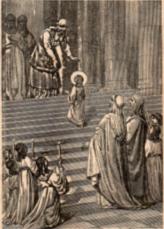 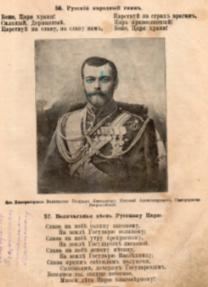 В разделе «Рассказы, басни, стихотворения» содержаться тексты очень разной направленности: «Русский народный гимн», «Величальная песнь Русскому царю» о Его Императорскому Величестуе Государю  Императору Николаю Александровичу Самодержцу Всероссийскому, стихотворение «Молитва матери», «Сказка о рыбаке и рыбке» А.С. Пушкина…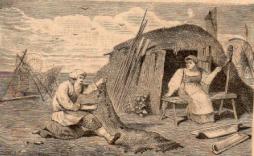 В рассказе «Молебен в сельской школе»  священник сказал так: «Дети! Завтра вы начнете учиться . Ученье дело хорошее. Всякое хорошее дело начинают молитвою. Помолимся и мы. Молитесь, дети усердно! Бог пошлет вам помощь в ученьи» (стр.48).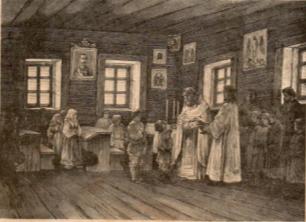     Раздел «Церковно-славянское чтение» начинается с азбуки, в которой 43 буквы. Чтобы читать тексты на церковно-славянском языке нужно усердно заниматься и знать правила сокращения слов.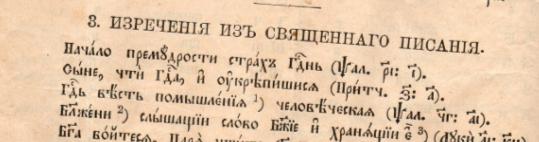 Сейчас, написание числа буквами, вызывает у нас трудности,  сто лет назад над этим тоже, наверное,  нужно было потрудиться.  Единицы, десятки и сотни записывались буквами со знаками «титло» над буквой, тысячи обозначались . Например, год  2014 был бы написан так: . Десятки тысяч назывались «тьмы», их обозначали, обводя знаки единиц кружками.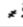 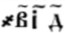 Значение азбуки закреплено в народных пословицах и поговорках: Знать на ять – хорошие  знания. Прописать ижицу – выпороть, дать нагоняй. От аза до ижицы – от начала до конца. Сам ни аза в глаза, а людей ижицей тычет – сам ничего не знает, а других укоряет большим незнанием. Сидеть на азах, твердить азы – начало учения.Полистав старую книгу, мы увидели, что и тогда учиться было не просто. Букварь предназначен для учеников сельских школ – детям легче осваивать чтение если они знают то, что видят на картинках или о чем читают в тексте. Из текстов и скромных иллюстраций и мы узнали о жизни, труде, пище людей в сельской местности в прошлом. Старый букварь учит быть добрым, милосердным,  трудолюбивым, заботиться о родителях, больных, маленьких. Рассказывает о Боге, Богородице, святых,  знакомит с библейскими заповедями... Автор букваря с любовью относится к крестьянам, уважительно к их труду, автор хорошо знает деревенскую жизнь. А кто же такой А. Баранов? Интернет-ресурсы позволили узнать, что Алексей Григорьевич Баранов (1844 - 1911) родом из крепостной семьи; учился в Тверской гимназии. По окончании курса на физико-математическом факультете Московского университета А.Г. Баранов был учителем гимназии, директором учительской семинарии, окружным инспектором Московского учебного округа. Учебные его книги расходились в десятках и сотнях тысяч экземпляров. Букварь, о котором вы сегодня узнали, хранится в Яранском краеведческом музее. Наверное, по нему учились и в наших краях.                                                      ЕЛЕНА ДОЖДИКОВА,                                                      библиотекарь Яранской центральной                                                      районной библиотеки имени                                                       Г.Ф. Боровикова.Материал подготовлен с  использованием статьи «Тайны русской азбуки» из журнала «Вверх» №6 за 2013 год и Интернет-ресурсов.